岳阳市财政局 岳阳市经济和信息化委员会印发《关于非公有制企业财税贡献大户奖励方案》的通知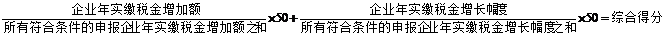 